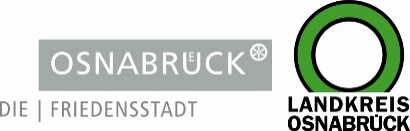 Landkreis und Stadt OsnabrückLandkreis und Stadt OsnabrückD I E   L A N D R Ä T I NAn die RedaktionAn die RedaktionLandkreis OsnabrückAm Schölerberg 149082 OsnabrückIhr AnsprechpartnerBurkhard RiepenhoffPressesprecher (Ltg.)Tel. : 0541 501-2061Mobil : 0172/5631925burkhard.riepenhoff@Lkos.dewww.landkreis-osnabrueck.deD E R   O B E R B Ü R G E R M E I S T E RStadt OsnabrückReferat Medien undÖffentlichkeitsarbeitRathaus / Bierstraße 2849074 OsnabrückTelefax: 0541 323-4353presseamt@osnabrueck.dewww.osnabrueck.deIhr AnsprechpartnerDr. Sven JürgensenPressesprecherTel.: 0541 323-4305Mobil: 01525/3232021juergensen@osnabrueck.deUnser Zeichen / Datumbur/12.Juni 2020Landkreis OsnabrückAm Schölerberg 149082 OsnabrückIhr AnsprechpartnerBurkhard RiepenhoffPressesprecher (Ltg.)Tel. : 0541 501-2061Mobil : 0172/5631925burkhard.riepenhoff@Lkos.dewww.landkreis-osnabrueck.deD E R   O B E R B Ü R G E R M E I S T E RStadt OsnabrückReferat Medien undÖffentlichkeitsarbeitRathaus / Bierstraße 2849074 OsnabrückTelefax: 0541 323-4353presseamt@osnabrueck.dewww.osnabrueck.deIhr AnsprechpartnerDr. Sven JürgensenPressesprecherTel.: 0541 323-4305Mobil: 01525/3232021juergensen@osnabrueck.deLandkreis OsnabrückAm Schölerberg 149082 OsnabrückIhr AnsprechpartnerBurkhard RiepenhoffPressesprecher (Ltg.)Tel. : 0541 501-2061Mobil : 0172/5631925burkhard.riepenhoff@Lkos.dewww.landkreis-osnabrueck.deD E R   O B E R B Ü R G E R M E I S T E RStadt OsnabrückReferat Medien undÖffentlichkeitsarbeitRathaus / Bierstraße 2849074 OsnabrückTelefax: 0541 323-4353presseamt@osnabrueck.dewww.osnabrueck.deIhr AnsprechpartnerDr. Sven JürgensenPressesprecherTel.: 0541 323-4305Mobil: 01525/3232021juergensen@osnabrueck.deLandkreis OsnabrückAm Schölerberg 149082 OsnabrückIhr AnsprechpartnerBurkhard RiepenhoffPressesprecher (Ltg.)Tel. : 0541 501-2061Mobil : 0172/5631925burkhard.riepenhoff@Lkos.dewww.landkreis-osnabrueck.deD E R   O B E R B Ü R G E R M E I S T E RStadt OsnabrückReferat Medien undÖffentlichkeitsarbeitRathaus / Bierstraße 2849074 OsnabrückTelefax: 0541 323-4353presseamt@osnabrueck.dewww.osnabrueck.deIhr AnsprechpartnerDr. Sven JürgensenPressesprecherTel.: 0541 323-4305Mobil: 01525/3232021juergensen@osnabrueck.dePressemitteilungVier neue Fälle von 879 in dieser Woche getesteten Mitarbeitern in Alten- und Pflegeheimen in Landkreis und Stadt Osnabrück positivOsnabrück. Der Trend bleibt beruhigend: Bei den aktuell laufenden allgemeinen Tests auf Corona in allen Alten- und Pflegeheimen in Landkreis und Stadt Osnabrück sind in dieser Woche 879 Mitarbeiter getestet worden, von denen 861 negativ waren. Bei vier Mitarbeitern wurde das Corona-Virus nachgewiesen, 14 Proben stehen noch aus. Damit sind bisher 2019 Mitarbeiterinnen und Mitarbeiter in Landkreis und Stadt Osnabrück getestet worden.Zwei der in dieser Woche positiv getesteten Personen arbeiten beim selben Arbeitgeber im Gebiet der Stadt Osnabrück. Als Folge wurden in der Einrichtung drei Bewohner und zwei weitere Mitarbeiter als Kontaktpersonen in Quarantäne geschickt. Hier wird es weitere Abstriche zur Kontrolle geben.Eine weitere positiv getestete Person ist in einer Einrichtung in Bad Iburg beschäftigt, hier wurden als Folge fünf Bewohner ebenfalls in Quarantäne geschickt und es wird weitere Tests geben. Der vierte positiv getestete Mitarbeiter ist in einem Heim in Georgsmarienhütte tätig, hier wurden für neun Bewohner und zwei weitere Mitarbeiter die Quarantänen angeordnet. PressemitteilungVier neue Fälle von 879 in dieser Woche getesteten Mitarbeitern in Alten- und Pflegeheimen in Landkreis und Stadt Osnabrück positivOsnabrück. Der Trend bleibt beruhigend: Bei den aktuell laufenden allgemeinen Tests auf Corona in allen Alten- und Pflegeheimen in Landkreis und Stadt Osnabrück sind in dieser Woche 879 Mitarbeiter getestet worden, von denen 861 negativ waren. Bei vier Mitarbeitern wurde das Corona-Virus nachgewiesen, 14 Proben stehen noch aus. Damit sind bisher 2019 Mitarbeiterinnen und Mitarbeiter in Landkreis und Stadt Osnabrück getestet worden.Zwei der in dieser Woche positiv getesteten Personen arbeiten beim selben Arbeitgeber im Gebiet der Stadt Osnabrück. Als Folge wurden in der Einrichtung drei Bewohner und zwei weitere Mitarbeiter als Kontaktpersonen in Quarantäne geschickt. Hier wird es weitere Abstriche zur Kontrolle geben.Eine weitere positiv getestete Person ist in einer Einrichtung in Bad Iburg beschäftigt, hier wurden als Folge fünf Bewohner ebenfalls in Quarantäne geschickt und es wird weitere Tests geben. Der vierte positiv getestete Mitarbeiter ist in einem Heim in Georgsmarienhütte tätig, hier wurden für neun Bewohner und zwei weitere Mitarbeiter die Quarantänen angeordnet. Landkreis OsnabrückAm Schölerberg 149082 OsnabrückIhr AnsprechpartnerBurkhard RiepenhoffPressesprecher (Ltg.)Tel. : 0541 501-2061Mobil : 0172/5631925burkhard.riepenhoff@Lkos.dewww.landkreis-osnabrueck.deD E R   O B E R B Ü R G E R M E I S T E RStadt OsnabrückReferat Medien undÖffentlichkeitsarbeitRathaus / Bierstraße 2849074 OsnabrückTelefax: 0541 323-4353presseamt@osnabrueck.dewww.osnabrueck.deIhr AnsprechpartnerDr. Sven JürgensenPressesprecherTel.: 0541 323-4305Mobil: 01525/3232021juergensen@osnabrueck.de